ประกาศเทศบาลตำบลบาลอเรื่อง การบังคับใช้แผนอัตรากำลัง 3 ปี (ปีงบประมาณ 2561-2563) ฉบับแก้ไขปรับปรุงครั้งที่ 2 พ.ศ. 2562.........................................		อาศัยอำนาจ ตามความในประกาศคณะกรรมการกลางพนักงานเทศบาล (ก.ท.) เรื่อง มาตรฐานทั่วไปเกี่ยวกับการบริหารงานบุคคล และประกาศคณะกรรมการพนักงานเทศบาลจังหวัดยะลา (ก.ท.จ.ยะลา) เรื่อง หลักเกณฑ์และเงื่อนไขเกี่ยวกับการบริหารบุคคลของเทศบาล หมวด 12 ข้อ 261 ประกอบกับมติคณะกรรมการพนักงานเทศบาลจังหวัดยะลา (ก.ท.จ.ยะลา) ในการประชุม ครั้งที่ 2/2562 เมื่อวันที่ 20 กุมภาพันธ์ 2562 เห็นชอบในการกำหนดตำแหน่งใหม่ พร้อมปรับปรุงแผนอัตรากำลัง 3 ปี (ปีงบประมาณ 2561 - 2563) กรณีที่มีเหตุผลความจำเป็นเร่งด่วน นอกเหนือจากวงรอบที่กำหนด (โดยใช้ชื่อให้สอดคล้องกับมาตรฐานตำแหน่ง) เพื่อให้การปฏิบัติงาน ด้านการบริหารงานบุคคลของเทศบาลตำบลบาลอ เป็นไปด้วยความเรียบร้อย จึงได้แก้ไขปรับปรุงแผนอัตรากำลัง 3 ปี (ปีงบประมาณ 2561 - 2563) พร้อมประกาศใช้ โดยมีผล ตั้งแต่บัดนี้เป็นต้นไป รายละเอียดตามเอกสารแนบท้ายประกาศนี้และสามารถเข้าดูหรือดาวน์โหลดข้อมูลได้ที่ www.balor.go.th		จึงประกาศให้ทราบโดยทั่วกัน				ประกาศ ณ วันที่   25   เดือน กุมภาพันธ์  พ.ศ.2562นายอับดุลรอเซะ  เดะแอ)นายกเทศมนตรีตำบลบาลอ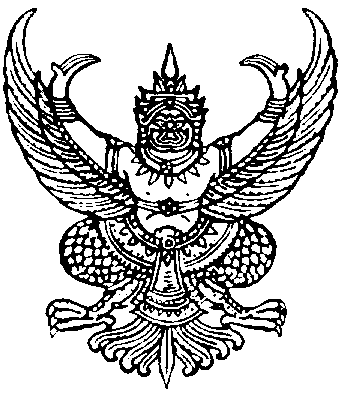 